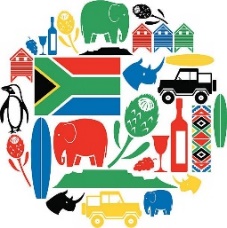 A/ Surligne les compléments circonstanciels de temps dans les phrases suivantes : The first Europeans arrived in 1400s.		Yesterday I watched a film on TV. People discovered gold in SA in 1886.		In 1994 Nelson Mandela won the election.On September24th, 1995, south Africans celebrated their first Heritage Day.Conclue  et  retiens par cœur:On utilise le prétérit simple pour parler d’un fait …………………… et qui n’a ……………… lien avec le ……………………… . L’événement est envisagé comme un tout que l’on montre du doigt au loin, que l’on considère comme ……………… et ………………………… = complètement coupé du moment ………………  B/  Encadre l’auxiliaire dans les phrases suivantes, et souligne le verbe.Puis, regarde les marques de conjugaison au prétérit, et conclus dans le C/ Did you join resistance movements in Soweto?	Yes, I did / No, I didn’t.Where did you go?	I stayed at home, of course, I didn’t go anywhere.C/ CONJUGAISON DES VERBES AU PRETERIT SIMPLE : 1/ Les verbes réguliers : On ajoute ……………. à la base verbale. 2/ Les verbes irréguliers : Il faut les apprendre par cœur !  voir fiche v.irréguliers. 3/ Le cas particulier de BE = ………… .  Il est particulier car il peut être ……………………… ou ………………D/ note ci-dessous des compléments de temps que l’on retrouve au passé et traduis-les:        …………………………………………………………………………………………………………………………………………………………………………………………       …………………………………………………………………………………………………………………………………………………………………………………………E/ orthographe :➢ le “y” se change en “_____” quand on ajoute –ed s’il est précédé d’une ____________________.Ex : try  _________________ , tidy  _________________ 	mais play  ____________________➢ on double la consonne finale lorsque le verbe se termine par ___________+ ___________+___________Ex : stop  _________________ 	travel  _________________Exercices : past simple / preterit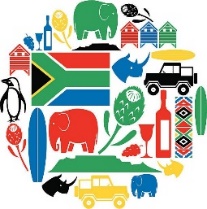 Complete with the correct form of the verbs at the beginning. ( preterit)a) DO	“Hi! What __________ you _________ during lockdown?”“I ________________ (not) ____________ anything. I was so frustrated.”b) PLAY	“Dave and I _______________ basketball all Sunday afternoon.” “Really? Where _______________ you ________________?”“At the city park.”c) GO 	“Where ___________ you _____________ last week?” “We _________________ to the sea, near Capetown.” “Lucky you! I ___________ (not) ____________ anywhere.  I was so bored.”A teenager tells how he celebrated Heritage Day with his family. Put the verbs into preterit (simple past)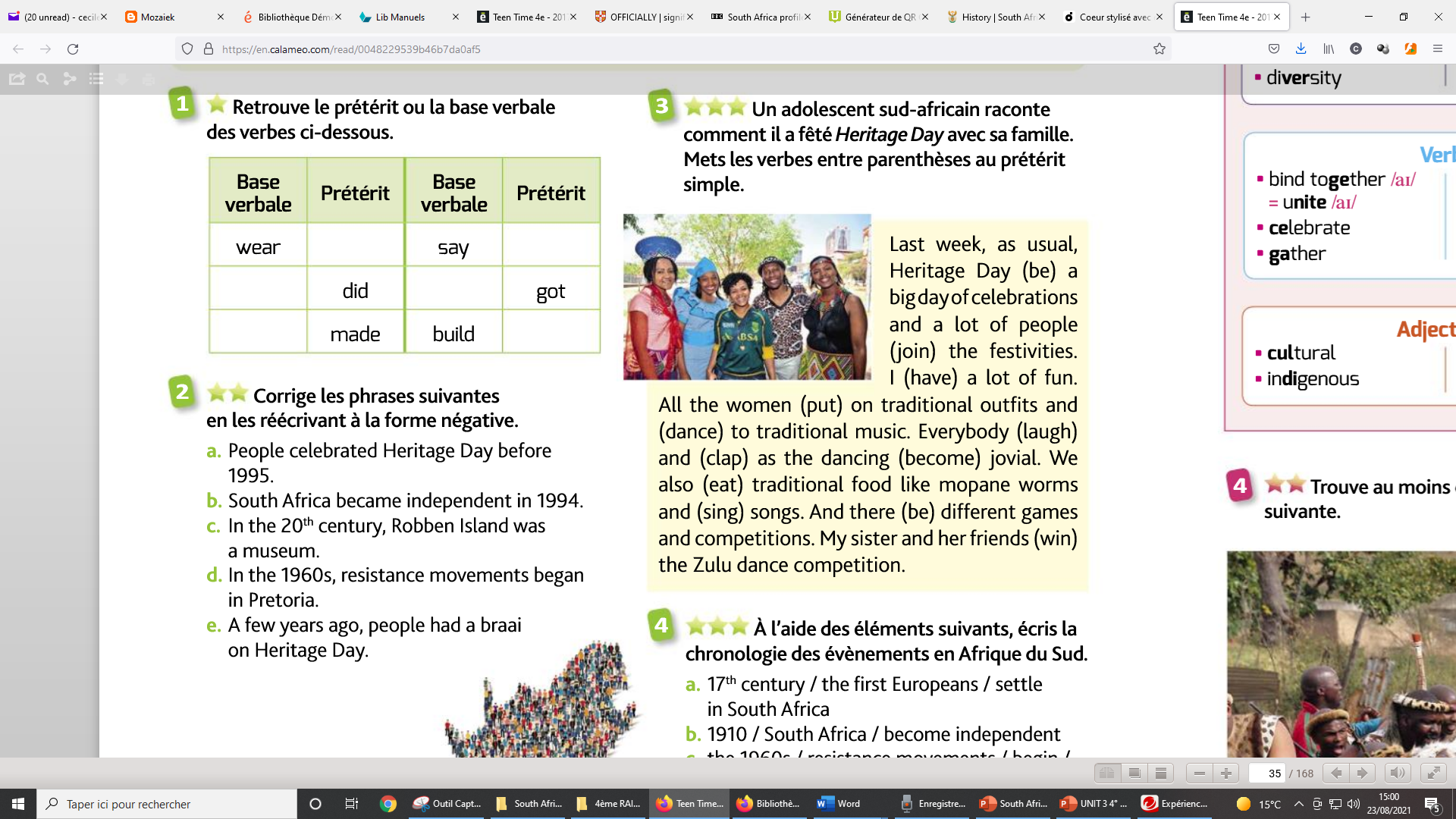 ………………………………………………………………………………………………………………………………………………………………………………………………………………………………………………………………………………………………………………………………………………………………………………………………………………………………………………………………………………………………………………………………………………………………………………………………………………………………………………………………………………………………………………………………………………………………………………………………………………………………………………………………………………………………………………………………………………………………………………………………………………………………………………………………………………………………………………………………………………………………………………………………………………………………………………………………………………………………………………………………………………………………………………………………………………………………………………………………………………………………………………………………………………………………………………………………………………………………………………………………………………………………………………………………………………BASE VERBALEFORME AFFIRMATIVEFORME INTERROGATIVEFORME NEGATIVEWORKI ……………………………………….………….you ………………………………….?They ……………………………………………..STUDYHe ………………………………………………. She………………………………… ?We ……………………………………………….BASE VERBALEFORME AFFIRMATIVEFORME INTERROGATIVEFORME NEGATIVEWRITEI ………………………………………….……………. you……………………………….?They …………………………………………..DO He …………………………………………………….. he………………………………..?We ……………………………………………..FORME AFFIRMATIVE   +FORME INTERROGATIVE    ?FORME NEGATIVE       -BEI …………… excited on Monday.…………… he scared during apartheid?She…………………………..  fed up at all.  BEMandela……………………bored in prison. ……………   you at home last week?We …………………….  pleased yesterday.